Publicado en Madrid el 22/10/2020 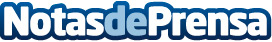 Una buena ventilación es esencial para evitar el contagio, según Limpieza PulidoLa ventilación de las habitaciones de una casa o un edificio siempre han sido importantes para conseguir una buena calidad de aire. Pero actualmente también puede ser una de las formas de evitar la propagación del COVID-19. Los edificios pueden convertirse en focos de contagio, pero con una buena ventilación se puede evitarDatos de contacto:Limpieza Pulido643 93 95 49Nota de prensa publicada en: https://www.notasdeprensa.es/una-buena-ventilacion-es-esencial-para-evitar Categorias: Recursos humanos Consumo Industria Téxtil http://www.notasdeprensa.es